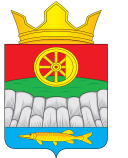 РОССИЙСКАЯ  ФЕДЕРАЦИЯАДМИНИСТРАЦИЯ КРУТОЯРСКОГО СЕЛЬСОВЕТАУЖУРСКИЙ РАЙОН КРАСНОЯРСКИЙ КРАЙПОСТАНОВЛЕНИЕ26.05.2016 г.                              с. Крутояр                                         №  94Об утверждении Перечня персональных данных,обрабатываемых в администрации Крутоярскогосельсовета  в связи с реализацией трудовых отношений, а такжев связи с оказанием государственных или муниципальных услуг и осуществлением государственных или муниципальных функцийВ соответствии со статьёй 87 Трудового кодекса Российской Федерации, Федеральным законом от 27.07.2006 № 152-ФЗ «О персональных данных», статьёй 29 Федерального закона от 02.03.2007 № 25-ФЗ «О муниципальной службе в Российской Федерации», Постановлением Правительства Российской Федерации от 21.03.2012 г. №211 «Об  утверждении перечня мер, направленных на обеспечение выполнения обязанностей, предусмотренных Федеральным законом «О персональных данных» и принятыми в соответствии с ним нормативными правовыми актами, операторами, являющимися государственными или муниципальными органами», руководствуясь статьями 7 Устава Крутоярского сельсовета:1. Утвердить перечень персональных данных, обрабатываемых в администрации Крутоярского сельсовета в связи с реализацией трудовых отношений, а также в связи с оказанием государственных или муниципальных услуг и осуществлением государственных или муниципальных функций согласно приложению 1.2. Контроль за выполнением настоящего постановления оставляю за собой 3. Постановление вступает с момента его подписания.Глава сельсовета                                                                     А.Н. РадченкоПриложение 1 к постановлению от 26.05.2016 г. № 94Перечень персональных данных, обрабатываемых в муниципальном органе в связи с реализацией трудовых отношений, а также в связи с оказанием государственных или муниципальных услуг и осуществлением государственных или муниципальных функций1. администрация Крутоярского сельсовета муниципального образования Крутоярский сельсовет обрабатывает следующие категории персональных данных в связи с реализацией трудовых отношений:- фамилия, имя, отчество;- адрес проживания и регистрации;- телефон домашний и сотовый;- семейное положение;- иные паспортные данные;- ИНН, страховое свидетельство;а также персональные данные, содержащиеся в:- письменном заявлении с просьбой о поступлении на муниципальную службу и замещении должности муниципальной службы наименование муниципального образования (далее - должность муниципальной службы);- собственноручно заполненной и подписанной гражданином Российской Федерации анкете;- документах о прохождении конкурса на замещение вакантной должности муниципальной службы (если гражданин назначен на должность по результатам конкурса);- копиях паспорта и свидетельстве о государственной регистрации актов гражданского состояния;- копии трудовой книжки или документе, подтверждающем прохождение военной или иной службы;- копиях документов о профессиональном образовании, профессиональной переподготовке, повышении квалификации, стажировке, присвоении ученой степени, ученого звания (если таковые имеются);- копии наименование муниципального правового акта должностного лица органа местного самоуправления о назначении на должность муниципальной службы;- экземпляре трудового договора, а также экземплярах письменных дополнительных соглашений, которыми оформляются изменения и дополнения, внесенные в трудовой договор;- копии наименование муниципального правового акта должностного лица органа местного самоуправления  о переводе муниципального служащего на иную должность муниципальной службы, о временном замещении им иной должности муниципальной службы;- копиях документов воинского учета (для военнообязанных и лиц, подлежащих призыву на военную службу);- копии наименование муниципального правового акта должностного лица органа местного самоуправления  об освобождении муниципального служащего от замещаемой должности муниципальной службы, о прекращении трудового договора или его приостановлении;- аттестационном листе муниципального служащего, прошедшего аттестацию, и отзыве об исполнении им должностных обязанностей за аттестационный период;- экзаменационном листе муниципального служащего и отзыве об уровне его знаний, навыков и умений (профессиональном уровне) и о возможности присвоения ему классного чина муниципальной службы;- копиях документов о присвоении муниципальному служащему классного чина муниципальной службы;- копиях документов о включении муниципального служащего в кадровый резерв, а также об исключении его из кадрового резерва;- копии наименование муниципального правового акта должностного лица органа местного самоуправления  о поощрении муниципального служащего, а также о наложении на него дисциплинарного взыскания до его снятия или отмены;- копиях документов о начале служебной проверки, ее результатах, об отстранении муниципального служащего от замещаемой должности муниципальной службы;- документах, связанных с оформлением допуска к сведениям, составляющим государственную или иную охраняемую законом тайну, если исполнение обязанностей по замещаемой должности муниципальной службы связано с использованием таких сведений;- сведениях о доходах, имуществе и обязательствах имущественного характера муниципального служащего;- копии страхового свидетельства обязательного пенсионного страхования;- копии свидетельства о постановке на учет в налоговом органе физического лица по месту жительства на территории Российской Федерации;- копии страхового медицинского полиса обязательного медицинского страхования граждан;- медицинском заключении установленной формы об отсутствии у гражданина заболевания, препятствующего поступлению на муниципальную службу или ее прохождению;- справке о результатах проверки достоверности и полноты представленных муниципальным служащим сведений о доходах, имуществе и обязательствах имущественного характера. 2. Для целей оказания муниципальных услуг и осуществления муниципальных функций в администрации Крутоярского сельсовета обрабатываются следующие категории персональных данных:- фамилия, имя, отчество;- адрес проживания и регистрации;- телефон домашний и сотовый;- иные паспортные данные;- адрес электронной почты;- ИНН;- СНИЛС;- иные сведения, указанные заявителем.